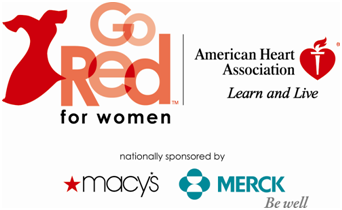 PLEASE FAX or EMAIL THIS FORM to Jennifer Hopes at (515)244-5164 or Jennifer.hopes@heart.org By June 8, 2010Questions? Call Elaine Kay at (515) 246-4571 or Email Elaine.kay@heart.orgName: _________________________________________________________ Employer: _________________________ _______ _                     Age: __________    Do you smoke?  Y or N       Race: _____________________________ (optional)      Do you have any medical conditions that would prohibit you from participating in the Go Red Makeover Challenge?  Y or NWould you be willing to get a signed release from your primary medical provider to participate?  Y or N                                                    Address:  _____________________________________________________________ E-Mail: ________________________________                                                                                                         Phone Number:__________________ _____________________ FAX Number _____________________ ______________________             Previous Diet Attempts: ________________________________________________________________________________________Please rate your readiness to change from 1-5 (1—no interest in making major lifestyle changes, 5—very ready to make the changes necessary to prevent or treat heart disease): __________________Will you be able to participate for the entire 10 weeks? ________________ What would prevent you from participating? __________   Are you able to attend morning, , and/or after work meetings with the cardiologist, dietitian, and personal trainer? ____________ Would you be willing to attend value-added wellness sessions (grocery store tours, cooking demos, etc.)? _______________ _______Would you be willing to do physical exercise as a group (walks, biking, yoga etc.)?_________________________________________What physical activities do you like (swimming, biking, walking, etc.)?__________________________________________________What fitness activities do you currently participate in today? ___________________________________________________________Would you be willing to pay to have a personal trainer during the challenge? _____________________________________________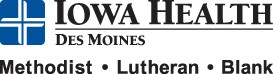 Are you able to attend a Grocery Store Tour on  at 6 PM? ___________________________________________________What 3 things will you accomplish if chosen as a participant in the Go Red Makeover Challenge?    1) __________________________________________________________________________________________________________2) __________________________________________________________________________________________________________3) __________________________________________________________________________________________________________In 100 words or less, please describe why you want to participate in the 2010 Go Red Makeover Challenge and why you should be chosen: